О проведении общегородского субботникапо благоустройству и наведению санитарного порядка на территории Новокубанского городского поселения Новокубанского района в 2021 годуВ целях обеспечения санитарного порядка, выполнения неотложных работ по благоустройству территории Новокубанского городского поселения Новокубанского района, а также подготовкой и проведением праздничных мероприятий, посвященных 76-й годовщине Победы, п о с т а н о в л я ю:1.	Провести в период с 02 апреля 2021 года по 09 мая 2021 года месячник  по благоустройству и наведению санитарного порядка на территории Новокубанского городского поселения Новокубанского района, а 24 апреля 2021 года – общегородской субботник (Всекубанский). 2.	Утвердить Положение о комиссии по контролю за санитарным состоянием и эксплуатацией объектов внешнего благоустройства на территории Новокубанского городского поселения Новокубанского района           (приложение № 1).3.	Утвердить состав комиссии по контролю за санитарным состоянием и эксплуатацией объектов внешнего благоустройства (приложение № 2).4.	Комиссии по контролю за санитарным состоянием территории Новокубанского городского поселения Новокубанского района:1)	осуществлять систематический контроль за исполнением утвержденных мероприятий по наведению санитарного порядка на территории поселения (Приложение № 3);2)	информационные материалы по проведению месячника и общегородского субботника, учитывая как положительные, так и отрицательные моменты, регулярно предоставлять в отдел по организационной работе администрации (Ворожко) для освещения в средствах массовой информации;3)	по мере необходимости проводить заседания, на которых заслушивать  руководителей предприятий, организаций и учреждений по реализации запланированных мероприятий. 5. Рекомендовать председателям ТОС, квартальным, руководителям предприятий, организаций и учреждений всех форм собственности, находящимся на территории Новокубанского городского поселения Новокубанского района: 1) производить работу по обеспечению силами предприятий, организаций, учреждений, учебных заведений, председателй ТОС, квартальных домкомов и населения выполнения работ по благоустройству и санитарной очистке внутриквартальных, внутридомовых территорий, улиц, спортивных сооружений, зеленых зон, рынков, мест торговли, железнодорожных вокзалов.  2)	   еженедельно (по пятницам до 12.00 часов), начиная с 02 апреля 2021 года, представлять с нарастающим итогом сведения о ходе проведения месячника и представлять их в отдел строительства жилищно-коммунального хозяйства, транспорта и связи администрации Новокубанского городского поселения Новокубанского района (телефон 3-20-58, электронная почта 
8619532058@mail.ru) для обобщения по утвержденной форме 
(приложение № 4).6. Рекомендовать МКУК "Новокубанская городская библиотечная система", МБУК "Новокубанский культурно-досуговый центр" им. Наумчиковой В.И., МКУ "Централизованная бухгалтерия" Новокубанского городского поселения, МБУ "Служба муниципального заказа", МБУК «Новокубанский парк культуры и отдыха», МБУК "Новокубанский краеведческий музей", МУП "Новокубанский городской водоканал", МУП "Чистый город", МБУ "Специализированная служба по вопросам похоронного дела" организовать проведение работ по благоустройству соответствующей инфраструктуры, уборке и вывозу мусора в границах закрепленных территорий.7.	Рекомендовать отделу строительства жилищно-коммунального хозяйства, транспорта и связи администрации Новокубанского городского поселения Новокубанского района (Синельников), председателям домкомов, руководителям территориального общественного самоуправления микрорайонов Новокубанского городского поселения Новокубанского района («КНИИТиМ», «Центральный», «Возрождение», «23», «Капланово», «Кубань»):1)	проводить организационную работу по обеспечению силами предприятий, организаций, учреждений, учебных заведений и населения, выполнения работ по благоустройству и санитарной очистке внутриквартальных, внутридомовых территорий, улиц, спортивных сооружений, зеленых зон, рынков, мест торговли, авто- и железнодорожных вокзалов, автобусных остановок;2)	обеспечить ликвидацию стихийных свалок на территории Новокубанского городского поселения Новокубанского района; 3)	организовать население на проведение расчистки, обустройства и восстановление поврежденных искусственных и естественных систем по отводу ливневых и паводковых вод, предотвратив тем самым возможность подтоплений территорий;4)	организовать обследование посадок, заложенных в прошлые годы,  скверов, парков и других зеленых зон для отдыха населения, продолжить работу по их благоустройству, обрезке деревьев и кустарников, посадке новых саженцев и уходу за ними.8.	Рекомендовать административной комиссии при администрации Новокубанского городского поселения Новокубанского района (Ворожко) активизировать работу по привлечению к административной ответственности правонарушителей по факту нарушения Правил благоустройства территории Новокубанского городского поселения Новокубанского района.9. Отделу организационно-кадровой работы администрации (Тарасова) разместить информацию о проведении месячника и общегородского субботника в печатном издании «Свет Маяков», разместить на официальном сайте администрации Новокубанского городского поселения Новокубанского района admgornovokub@mail.ru информационно-телекоммуникационной сети «Интернет» и направить по вышеуказанным организациям.11.	Контроль за выполнением настоящего постановления возложить на заместителя главы Новокубанского городского поселения Новокубанского района С.Б. Гончарова.12.	Постановление вступает в силу со дня его официального опубликования в информационном бюллетени «Вестник Новокубанского городского поселения».Глава Новокубанского городского поселения	 Новокубанского района                                                                         П.В. МанаковПОЛОЖЕНИЕо работе комиссии по контролю за санитарным состоянием и эксплуатацией объектов внешнего благоустройства на территории Новокубанского городского поселения Новокубанского районаОбщие положения1.1.	Основной задачей комиссии за санитарным состоянием и эксплуатацией объектов внешнего благоустройства на территории Новокубанского городского поселения (далее - комиссия) является контроль за санитарным состоянием территории Новокубанского городского поселения Новокубанского района.1.2.	Комиссия в своей деятельности руководствуется нормативными правовыми актами Российской Федерации, Краснодарского края, Новокубанского городского поселения Новокубанского района.1.3.	Положение о комиссии и её составе, утверждается постановлением администрации Новокубанского городского поселения Новокубанского района.1.4.	Руководство деятельностью комиссии осуществляется председателем комиссии.Основные функции и права комиссииСогласно законодательству Российской Федерации, комиссия в соответствии с возложенными на нее задачами:Разрабатывает мероприятия по улучшению санитарного состояния территории Новокубанского городского поселения Новокубанского района.Координирует деятельность предприятий жилищно-коммунального хозяйства.Осуществляет контроль санитарного состояния территории Новокубанского городского поселения Новокубанского района.Права комиссии:Заслушивать на своих заседаниях сообщения руководителей предприятий организаций, различной формы собственности                                           или их представителей, предпринимателей без образования юридического                    лица, о санитарном состоянии территории Новокубанского городского поселения Новокубанского района. Направлять в установленном порядке запросы в соответствующие органы исполнительной власти края и организации с просьбой                         предоставить справочные материалы и иные документы, необходимые                          для подготовки и рассмотрения вопросов, вносимых комиссией на                      заседании.Обращать внимание руководителей соответствующих органов и организаций на неудовлетворительное выполнение мероприятий по улучшению санитарного состояния территории Новокубанского городского поселения Новокубанского района. В установленном порядке вносить предложения об устранении выявленных недостатков.Организация работы комиссии3.1.	Работа комиссии строится в соответствии с планом мероприятий, которые утверждаются на заседании комиссии.3.2.	Комиссия проводит заседания один раз в неделю в период месячника и по мере необходимости.3.3.	Заседание комиссии проводит её председатель или по его поручению заместитель председателя комиссии.3.4.	Заседание считается правомочным, если на нем присутствуют не менее половины ее членов.3.5.	На заседаниях комиссии ведется протокол, в котором отражается краткое содержание рассматриваемых вопросов с обязательной постановляющей частью. Протокол утверждается председателем комиссии и подписывается секретарем комиссии.Обязанности председателя и членов комиссии4.1.	Председатель комиссии:4.1.1.	Руководит работой комиссии, её секретариатом.4.1.2.	Распределяет обязанности между членами комиссии, дает им отдельные поручения, связанные с работой комиссии.4.1.3.	Определяет время и место проведения заседаний комиссии, круг вопросов, подлежащих рассмотрению на очередном заседании комиссии.4.2.	Члены комиссии:4.2.1.	Организуют, в пределах своей компетенции, проведение мероприятий по выполнению нормативных правовых актов Российской Федерации, Краснодарского края, а также решений комиссии в части улучшения санитарного состояния территории Новокубанского городского поселения Новокубанского района. 4.2.2.	Вносят предложения о включении в план работы комиссии                      вопросов, касающихся санитарного состояния территории города,                    принимают участие в подготовке материалов для рассмотрения комиссии вопросов.4.3.	Секретарь комиссии:4.3.1.	Принимает участие в подготовке материалов по включенным на рассмотрение комиссии вопросам.4.3.2.	Подготавливает проекты планов работы комиссии и отчеты о её деятельности.4.3.3.	Ведет рабочую документацию комиссии, своевременно оповещает членов комиссии о сроках проведения заседаний комиссии и знакомит их с материалами, подготовленными для рассмотрения на очередном заседании комиссии.4.3.4.	Осуществляет контроль за выполнением ранее принятых решений комиссии.Заместитель главы Новокубанского городского поселения		Новокубанского района                                                                        С.Б. ГончаровСОСТАВ комиссии по контролю за санитарным состоянием и эксплуатацией объектов внешнего благоустройства на территории Новокубанского городского поселения Новокубанского районаЗаместитель главы Новокубанского городского поселения						 Новокубанского района                                                                        С.Б. Гончаров                                       ПРИЛОЖЕНИЕ № 3                                                                    УТВЕРЖДЕН                                                                    постановлением администрации                                                                            Новокубанского городского поселения                                                                    Новокубанского района                                                                     от 01.04.2021 № 383ПЛАНмероприятий, в рамках месячника по благоустройству и весенней очистке территории Новокубанского городского поселенияЗаместитель главы Новокубанского городского поселенияНовокубанского района                                                                        С.Б. Гончаров                       Информационный бюллетень «Вестник Новокубанского городского поселения Новокубанского района»№ 21 от 01.04.2021г. Учредитель: Совет Новокубанского городского поселения Новокубанского района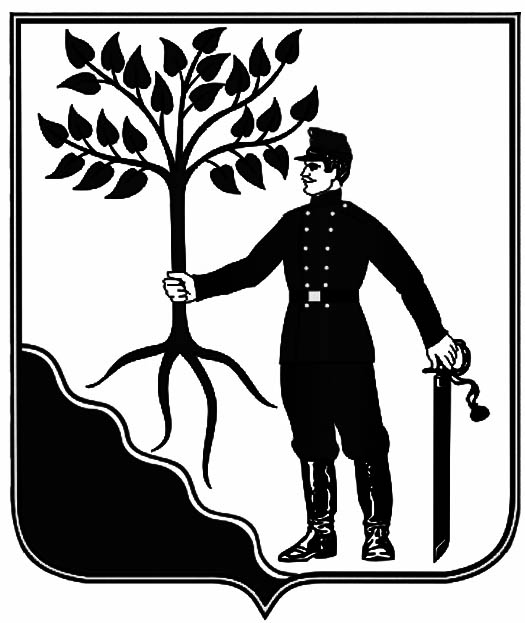 АДМИНИСТРАЦИЯАДМИНИСТРАЦИЯНОВОКУБАНСКОГО ГОРОДСКОГО ПОСЕЛЕНИЯНОВОКУБАНСКОГО ГОРОДСКОГО ПОСЕЛЕНИЯНОВОКУБАНСКОГО  РАЙОНАНОВОКУБАНСКОГО  РАЙОНАПОСТАНОВЛЕНИЕПОСТАНОВЛЕНИЕот 01.04.2021                                     № 383     г. Новокубанскг. НовокубанскПРИЛОЖЕНИЕ № 1УТВЕРЖДЕНОпостановлением администрацииНовокубанского городского поселенияНовокубанского района от 01.04.2021  № 383ПРИЛОЖЕНИЕ № 2УТВЕРЖДЕНпостановлением администрацииНовокубанского городского поселенияНовокубанского района от 01.04.2021№ 383__________Манаков Павел Владимирович-глава Новокубанского городского поселения Новокубанского района, председатель комиссии;Гончаров Сергей Борисович-заместитель главы Новокубанского городского поселения Новокубанского района, заместитель председателя комиссии;Синельников Александр Владимирович-начальник отдела строительства, жилищно-коммунального хозяйства транспорта и связи администрации Новокубанского городского поселения Новокубанского района, секретарь комиссии.Члены комиссии:Еремеев Дмитрий Дмитриевич-директор МОБУ гимназия № 2 г. Новокубанска, председатель Совета микрорайона «Центральный» Новокубанского городского поселения (по согласованию)Архипов Олег Петрович-директор МАУ "МФЦ", депутат Совета Новокубанского городского поселения Новокубанского района (по согласованию);Хворостов Дмитрий Викторович-директор МУП «Чистый город», депутат Совета Новокубанского городского поселения Новокубанского района (по согласованию);Дунамалян Армен Сергеевич-директор МУП «Новокубанский городской водоканал» (по согласованию);Манучарян Санвел Николаевич-руководитель местного отделения общероссийской общественной организации "СОЮЗ АРМЯН РОССИИ" Новокубанского района Краснодарского края, депутат Совета Новокубанского городского поселения Новокубанского района (по согласованию);Гуров Михаил Васильевич-руководитель Новокубанской Районной Организации Ветеранов (по согласованию);Петрова Лариса Викторовна-заведующий муниципальным дошкольным образовательным автономным учреждением детский сад № 1 "Звездочка" г. Новокубанска муниципального образования Новокубанский район; депутат Совета муниципального образования Новокубанский район (по согласованию); Головченко Евгений Владимирович-председатель Совета Новокубанского городского поселения Новокубанского района (по согласованию);Коневцова Татьяна Владимировна-директор МОБУ ДОД ДЮСШ "Олимп" им. М.В.Канищева (по согласованию); Коровяковский Иван Вячеславович-атаман Новокубанского Хуторского казачьего общества, депутат Совета Новокубанского городского поселения Новокубанского района (по согласованию);Мкартычян Татьяна Ивановна-председатель Совета мкр. «Капланово», (по согласованию).№ п/пМероприятиеОтветственное лицоСрок исполнения1Информирование населения, руководителей предприятий и организаций всех форм собственности (СМИ, сайт администрации, социальные сети) о проведении месячника А. Е. Ворожко02.04.20212Проведение совещаний с заинтересованными лицами, по вопросу организации и обеспечения проведения мероприятий по благоустройствуП. В. Манаков,С. Б. Гончаров07.04.20213Сбор информации о наведении санитарного порядка на территории Новокубанского городского поселения Новокубанского районаВ.В. Каутц09.04.202116.04.202123.04.202130.04.20214Проведение мероприятий по покраске лавочек, очистке от сорной растительности по ул. Нева, ул. ЛенинаА. Г. Потычук09.04.20215Уборка мусора на подведомственных и прилегающих территориях предприятий и организацийРуководители предприятий и организаций09.04.202116.04.202124.04.20216Уборка мусора «Бароновский» парк, парк «КНИИТиМ», озеро «Баласка», озеро «23 школа» Руководители предприятий и организаций09.04.202116.04.202124.04.20217Уборка мусора на дворовых территорияхРуководители предприятий и организаций09.04.202116.04.202124.04.20218Проведение акций по содержанию памятников военной истории, братских могил и воинских захоронений в рамках подготовки мероприятий посвященных 76-й годовщине Победы в Великой Отечественной войне Руководители предприятий и организаций30.04.20219 Информирование и привлечение управляющих организаций ТСЖ (ТСН) к проведению мероприятий по уборке и благоустройству придомовых территорий МКДН.С. Федораева09.04.202110Проведение мероприятий по уборке территории кладбища: дорожек общего пользования, проходов и зоны санитарной ответственности кладбища к предстоящему дню Пасхи Г.А. Давтян09.04.202111Опубликование в СМИ информации о проводимых мероприятиях Редакция газеты «Свет Маяков»06.05.202112Размещение на сайт Новокубанского городского поселения Новокубанского района данного постановления с последующим освещением  о результатах выполнения мероприятийА.Е. Ворожко02.05.202113Подведение итогов месячника по очистке и благоустройству территорий населенных пунктовП.В. Манаков11.05.2021Информационный бюллетень «Вестник Новокубанского городского поселения Новокубанского района»Адрес редакции-издателя:352235, Краснодарский край, Новокубанский район, г. Новокубанск, ул. Первомайская, 128.Главный редактор  А. Е. ВорожкоНомер подписан к печати 01.04.2021 в 10-00Тираж 30 экземпляровДата выхода бюллетеня 01.04.2021Распространяется бесплатно